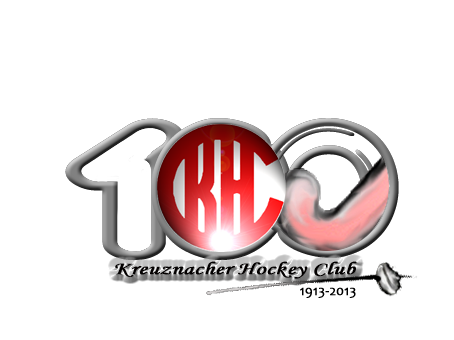 Von:		                         (Mannschaft/Verein)Bitte ergänzen Sie folgende Angaben bzw. wählen sie die entsprechend Angaben:Unsere Mannschaft .............hat sich für die Deutsche Hallenmeisterschaft der 
Knaben A  am 04. und 05.03.2017 in Bad Kreuznach qualifiziert. Wir reisen an am	 Freitag, 03.03.17   	 am Samstag, 04.03.17       Mit  ....Personen 	(      Spieler und 	      Betreuer/Erwachsenen)Per			Bus/PKW.	Ankunftszeit 				um       Uhr  			Bahn um 	am Bad Kreuznach Hbf an 	um       UhrFür Anreisende per Bahn: wir würden gerne abgeholt werden:	      wir reisen am 05.03.2017 um        von Bad Kreuznach Hbf zurück-	Wir wohnen in folgender Unterkunft 	     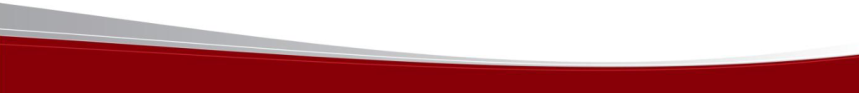 Wir möchten an dem angebotenen Essen teilnehmen.Essen 1 - Nudeln + Bolognaise		5,00 €Essen 2 - Nudeln + Tomatensauce	5,00 €Essen 3 - Reis + Hühnerfrikassee	5,00 €Essen 4 - Belegte Laugenstangen	2,50 €Samstag,	04.03.2017 	   mal Essen 1 	   mal Essen 2	    mal Essen 3Laugenstangen  	mit	   mal Wurst		   mal Käse		um       UhrSonntag,	05.03.2017 	   mal Essen 1 	   mal Essen 2	    mal Essen 3Laugenstangen  	mit	   mal Wurst		   mal Käse		um       UhrUnser Ansprechpartner für (fast) alle Fragen ist:Name:		     Straße:	     Ort:		     Tel:		     Mobil:		     Fax:		     E-Mail:	     